ПРАВИЛА МЫТЬЯ ПОСУДЫ:Кухонную посуду освобождают от остатков пищи и моют в двухсекционной ванне с соблюдением следующего режима:1 секция – мытье щетками водой с температурой не ниже 40 градусов с добавлением моющих средств;2 секция – ополаскивание проточной горячей водой с температурой не ниже 65 градусов с помощью шланга с душевой насадкой.Просушивают в перевернутом виде на решетчатых полках, стеллажах. Чистую кухонную посуду хранят на стеллажах на высоте  не менее 0,35 м от пола.Разделочные доски и мелкий деревянный инвентарь (лопатки, мешалки и др.) после мытья в первой ванне горячей водой (не ниже 40 градусов) с добавлением моющих средств.Ополаскивают горячей водой (не ниже 65 градусов) во второй ванне, обдают кипятком, а затем просушивают на решетчатых стеллажах или полках.Доски и ножи хранятся на рабочих местах раздельно в кассетах или в подвешенном виде.Металлический инвентарь после мытья прокаливают в духовом шкафу; мясорубки после использования разбирают, промывают, обдают кипятком и тщательно просушивают.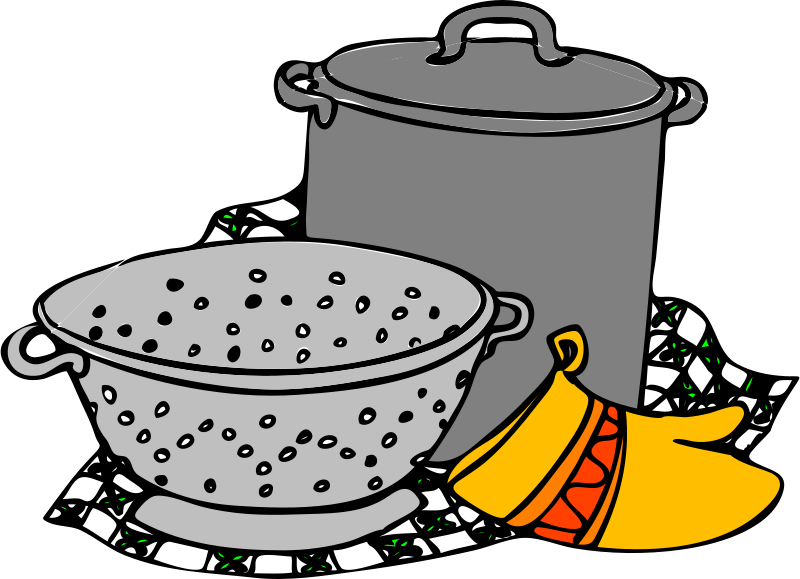 